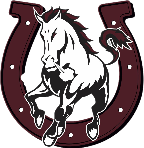 L’Association de Football de Saint-LazareSaint-Lazare Football Association          www.stallionsfootball.caPlayer’s Code of ConductI will always demonstrate sportsmanship and respect for other players, coaches, officials, and parents.To demonstrate sportsmanship and represent the Saint Lazare Stallions football association with integrity on and off the field at home and away, in victory, defeat and as a spectator when supporting other levels.I know that I represent the game of football either as a player or a fan.  I further know that I represent my family, my team, and the Community of Saint-Lazare and will act in a manner that they can be proud of.I understand that I am on a team and will be a team player.   I will do this by putting my personal goals aside for the betterment of the team.I will participate in every game and every practice except for illness, or family emergencies. If I must miss a game or practice, I will contact the team’s head coach / Manager as soon as possible. I understand that if I have an injury, I will attend practice for therapy, or participate in practice as much as my injury allows.I understand that I made two major commitments School and Football, I will make sure to manage my time so that I can participate in both.I understand that an unexcused absence may result in discipline or reduced playing time.I will not use foul language, taunt, or disrespect teammates, coaches, officials, or others I may compete against. I will not be critical of teammates and never discuss teammate’s abilities except to encourage good teamwork and thank them for their efforts.I will never purposely engage in an act to hurt physically or emotionally another on or off the field. I will show respect for game officials and refrain from talking back or arguing with them. I will show respect for my coaches and managers by listening to and learning from them. Name of Player______________________________________________________________ Signed ___________________________________________________ Date______________Name of Player’s Parent or Guardian______________________________________________Signed ___________________________________________________ Date______________